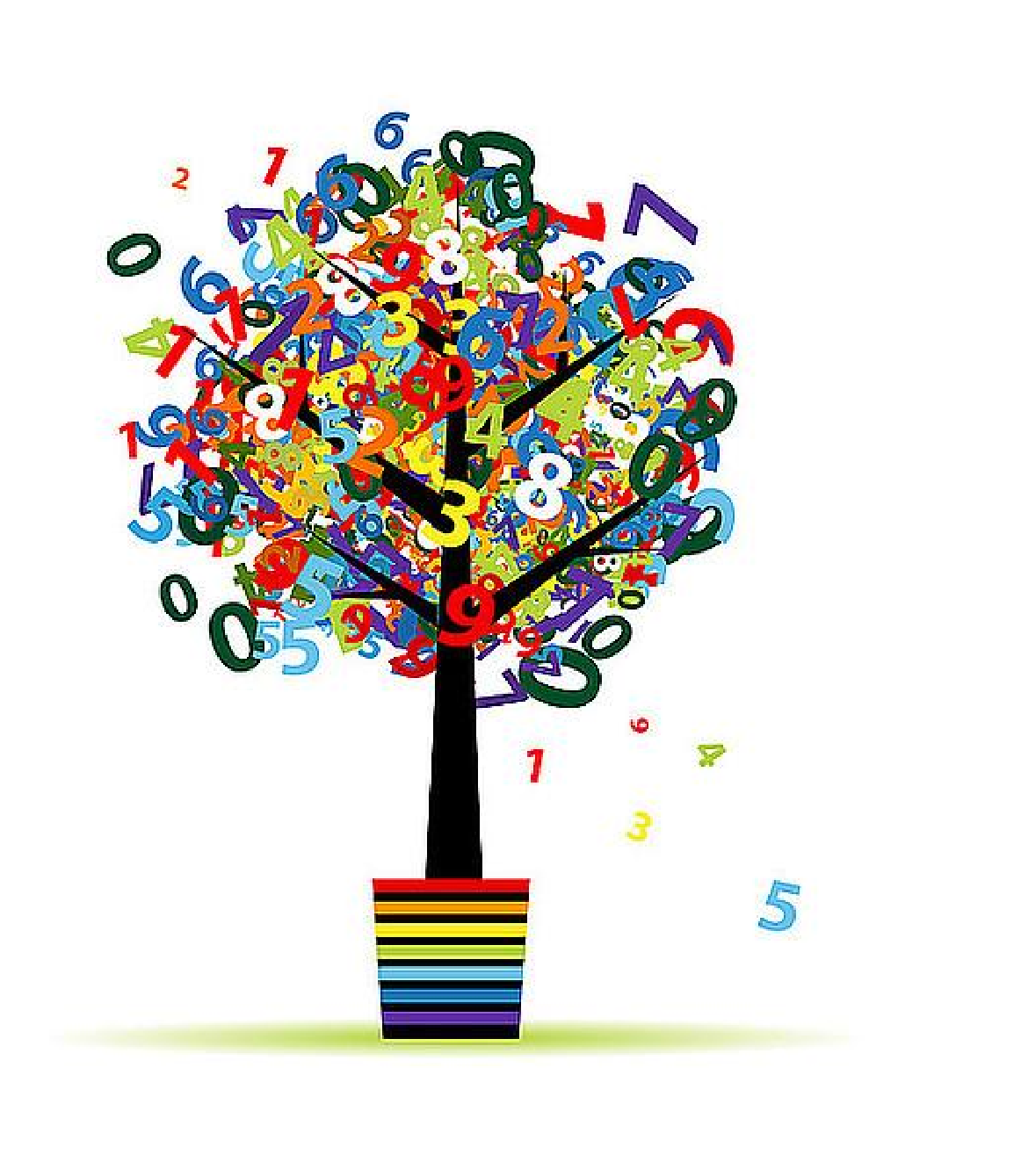 KLASA 5KLASA 5KLASA 5KLASA 5KLASA 5KLASA 5PaździernikListopadGrudzień/StyczeńLuty/MarzecRAZEMLena Daniluk11Aleksandra Tarasiuk22Julia Ślebioda00KLASA 6KLASA 6KLASA 6KLASA 6KLASA 6KLASA 6PaździernikListopadGrudzień/StyczeńLuty/MarzecRAZEMKatarzyna Wypychiewicz33KLASA 7KLASA 7KLASA 7KLASA 7KLASA 7KLASA 7PaździernikListopadGrudzień/StyczeńLuty/MarzecRAZEMZofia Bielak22Franciszek Daniluk11